	Stoffverteilungsplan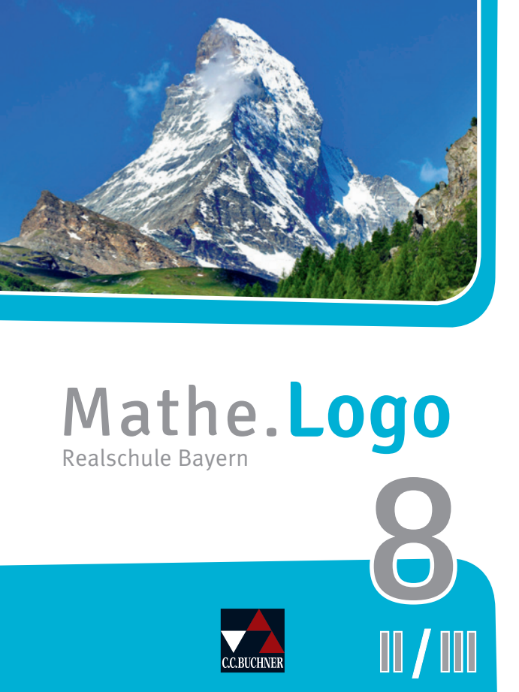 	Mathe.Logo 8 II/III – Realschule Bayern	ISBN 978-3-661-60112-0Vorwort Liebe Lehrerinnen und Lehrer,mit der Einführung des LehrplanPLUS hat auch Bayern einen kompetenzorientierten Lehrplan erhalten. Was bedeutet Kompetenzorientierung im Sinne eines Lehrplans, oder anders gefragt: Worin besteht der Unterschied, wenn man kompetenzorientiert unterrichtet, im Gegensatz zu „früher“, als Kompetenzen nicht zentral waren?Provokant formuliert: Früher wurde „unterrichtet“, die Lehrkraft hat einen „Stoff behandelt“, gewissermaßen Inhalte den Schülerinnen und Schülern dargeboten – in der Hoffnung, dass von allem, was im Unterricht „durchgenommen wurde“, etwas hängen bleibt. Das ist zweifellos zu kurz dargestellt, aber unverkennbar ist bei der Lektüre von alten Lehrplänen zu sehen, dass die Inhalte, beispielsweise Lösungsverfahren für lineare Gleichungssysteme, im Zentrum standen. Und heute im Zeichen der Kompetenzorientierung? Heute sind zurecht die Lernenden selbst ins Zentrum des LehrplanPLUS gerückt: Es geht nicht darum, dass eine Lehrkraft etwas unterrichtet, vielmehr ist zentral, dass die Lernenden Kompetenzen erwerben. Das ist das Ziel einer jeden Unterrichtsstunde, und auch wenn gelegentlich der Vorwurf erhoben wird, dass das bei einem guten Unterricht auch früher schon der Fall war und Kompetenzorientierung daher nichts Neues ist: Das stimmt schon. Trotzdem ist es richtig und wichtig, diese Perspektivenverschiebung auch deutlich im LehrplanPLUS zu verschriftlichen. Die neuen Perspektiven sind dabei vor allem zwei:1. Die Lehrkraft muss die Schüler im Blick haben – Inhalte sind nicht im Zentrum des Geschehens, sondern Mittel zum Zweck.2. Kompetenzen werden nicht von der Lehrkraft unterrichtet, sie werden von den Schülerinnen und Schülern erworben.Aus diesen beiden Paradigmen ergibt sich sozusagen automatisch auch eine andere Art von Unterricht, bei der stärker die Ziele in den Blick genommen werden.Die mathematischen Kompetenzen im bayerischen LehrplanPLUS sind dabei von den Bildungsstandards der KMK übernommen, es sind in der folgenden Darstellung die äußeren (gelblich hinterlegt):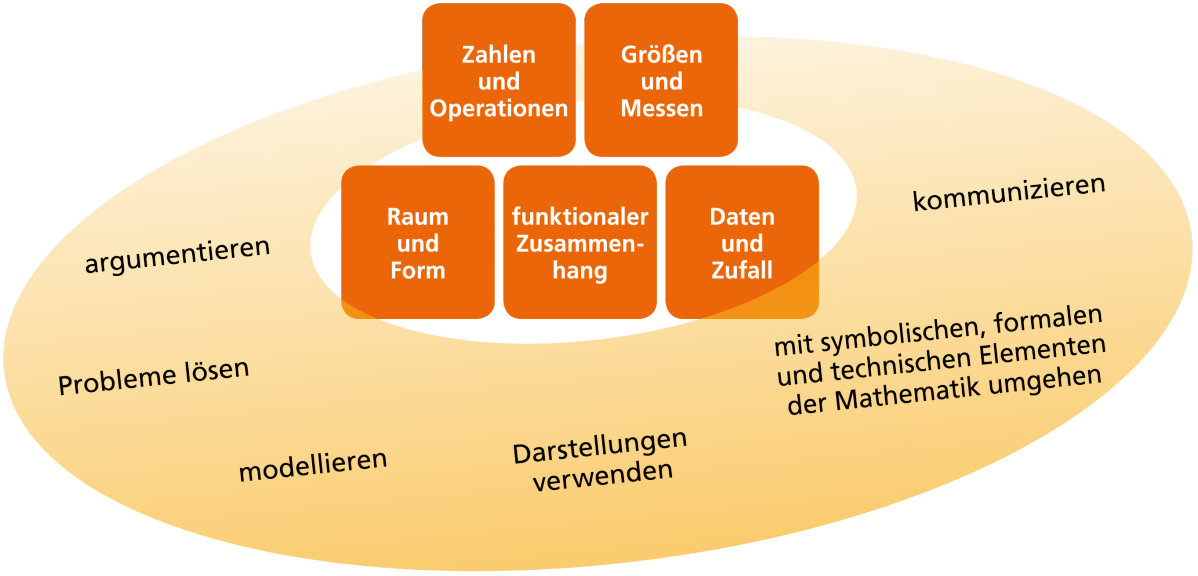 Auf den orangen Feldern sind die sogenannten Gegenstandsbereiche zu sehen, ebenfalls eine Anlehnung an die Bildungsstandards, und diese Gegenstandsbereiche sind gewissermaßen die Themenfelder, hinter denen sich dann konkrete Inhalte verbergen. Die oben erwähnten linearen Gleichungssysteme würde man bei den Gegenstandsbereichen „funktionaler Zusammenhang“ und „Zahlen und Operationen“ einsortieren. Anhand dieses konkreten Inhalts lassen sich dann verschiedene mathematische Kompetenzen erwerben, und guter Unterricht zeichnet sich dadurch aus, dass man bei (fast) allen Inhalten alle mathematischen Kompetenzen bedient. Selbiges gilt natürlich auch für ein gutes Schulbuch: Im Kapitel „Lineare Gleichungssysteme“ sollte die Gesamtheit aller Aufgaben auch die Gesamtheit aller sechs Kompetenzen in einem guten Verhältnis abdecken, und genau darauf haben wir geachtet. Das ist auch der Grund, warum wir nicht bei jedem Schulbuchkapitel im folgenden Stoffverteilungsplan die Kompetenzen K1, …, K6 aufzählen: Wenn wir unsere Arbeit halbwegs richtig gemacht haben, stünden da in fast allen Fällen alle Kompetenzen, weil man in jedem Kapitel argumentiert (K1), Probleme löst (K2), modelliert (K3), Darstellungen verwendet (K4), … Deshalb haben wir auf diese redundante Nennung verzichtet.Eine ausführliche Darstellung der Kompetenzen und Gegenstandsbereiche findet sich hier:https://www.lehrplanplus.bayern.de/fachprofil/realschule/mathematikNoch ein paar Worte zum Aufbau des Stoffverteilungsplans: In den meisten Fällen entspricht ein Lernbereich des LehrplanPLUS einem Großkapitel im Schulbuch. In diesen Fällen stammen die „Kompetenzerwartungen und Inhalte“ (Spalte 3) aus diesem einen Lernbereich. Manchmal haben wir den Kapitelzuschnitt aus Gründen allerdings anders gewählt, sodass sich in Spalte 3 ab und an verschiedene Lernbereiche finden. In Spalte 5 („Stundenzahl“) können Sie frei Ihre für das jeweilige Kapitel vorgesehene Unterrichtsstundenzahl eintragen, denn Sie als Lehrkraft kennen Ihre Klasse am besten und wissen, für welches Kapitel Sie zwei und für welches Sie drei Stunden ansetzen sollten.Und nun wünschen wir Ihnen viel Freude beim kompetenzorientierten Unterrichten mit unserem Stoffverteilungsplan!Ihr Mathe.Logo-TeamSchulbuchkapitelSeitenKompetenzerwartungen und InhalteHinweiseStundenzahlGrundwissen6–15Mit dem Grundwissen (Theorie und Aufgaben) kann der Stoff vergangener Schuljahre wiederholt werden.Die Lösungen stehen im Anhang des Buches.1 Daten und ZufallDie Schülerinnen und Schüler …ca. 8 Std.Startklar16–17Auf dieser Seite wird das für das Kapitel notwendige Vorwissen abgeprüft.Die rechte Seite bietet einen Einstieg in das Kapitel.Die Lösungen stehen im Anhang des Buches.1.1 Zufallsexperimente18–19Lernbereich 6: Daten und Zufallstellen die möglichen Ergebnisse von Zufallsexperimenten (z. B. mit Baumdiagrammen, Vierfeldertafeln) dar und verwenden dabei sachgerecht die Begriffe Ergebnis und Ereignis.1.2 Ergebnisse von Zufallsexperimenten darstellen20–23Lernbereich 6: Daten und Zufallstellen die möglichen Ergebnisse von Zufallsexperimenten (z. B. mit Baumdiagrammen, Vierfeldertafeln) dar und verwenden dabei sachgerecht die Begriffe Ergebnis und Ereignis.1.3 Absolute und relative Häufigkeiten von Ereignissen24–27Lernbereich 6: Daten und Zufallermitteln absolute und relative Häufigkeiten von Ereignissen bei Zufallsexperimenten (z. B. zum Einschätzen von Gewinnchancen).1.4 Vermischte Aufgaben28–29Die Vermischten Aufgaben dienen der Wiederholung und Ergebnissicherung des Stoffes und spiegeln dabei den kompletten Inhalt des Kapitels wieder.1.5 Das kann ich!30–31Diese Doppelseite bietet Grundaufgaben zur Einzelarbeit im Sinne einer Mindestanforderung und Aufgaben zur Partnerarbeit, die die Kompetenzen Kommunizieren und Argumentieren schulen.Die Lösungen stehen im Anhang des Buches.1.6 Auf einen Blick32Diese Seite enthält das Grundwissen des Kapitels in kompakter Form.1.7 Mathe mit Köpfchen33Diese Seite bereitet gezielt auf denjenigen Teil der Abschlussprüfung vor, der ohne Taschenrechner bewältigt werden muss.2 Dreiecke und ViereckeDie Schülerinnen und Schüler …ca. 16 Std.Startklar34–35Auf dieser Seite wird das für das Kapitel notwendige Vorwissen abgeprüft.Die rechte Seite bietet einen Einstieg in das Kapitel.Die Lösungen stehen im Anhang des Buches.2.1 Zusammenhänge im Dreieck entdecken36–39Lernbereich 1: Dreiecke und Viereckebegründen mithilfe der Beziehungen zwischen den Seitenlängen sowie zwischen Seitenlängen und Winkelmaßen die Existenz von Dreiecken.2.2 Dreiecke konstruieren40–45Lernbereich 1: Dreiecke und Viereckebeschreiben Dreieckskonstruktionen und führen diese mit Zirkel und Geodreieck und auch mithilfe dynamischer Geometriesoftware durch.verwenden die Kongruenzsätze, um Dreiecke auf Kongruenz zu überprüfen.2.3 Vierecke konstruieren46–49Lernbereich 1: Dreiecke und Viereckeunterscheiden Trapez, Drachenviereck, Parallelogramm, Raute, Rechteck und Quadrat anhand ihrer charakteristischen Eigenschaften.konstruieren Vierecke und nutzen die charakteristischen Eigenschaften von Trapez, Drachenviereck, Parallelogramm, Raute, Rechteck und Quadrat zur Lösung geometrischer Aufgaben.2.4 Symmetrische Vierecke konstruieren50–53Lernbereich 1: Dreiecke und Viereckeunterscheiden Trapez, Drachenviereck, Parallelogramm, Raute, Rechteck und Quadrat anhand ihrer charakteristischen Eigenschaften.konstruieren Vierecke und nutzen die charakteristischen Eigenschaften von Trapez, Drachenviereck, Parallelogramm, Raute, Rechteck und Quadrat zur Lösung geometrischer Aufgaben.2.5 Vierecke ordnen54–55Lernbereich 1: Dreiecke und Viereckeunterscheiden Trapez, Drachenviereck, Parallelogramm, Raute, Rechteck und Quadrat anhand ihrer charakteristischen Eigenschaften.2.6 Vermischte Aufgaben56–57Die Vermischten Aufgaben dienen der Wiederholung und Ergebnissicherung des Stoffes und spiegeln dabei den kompletten Inhalt des Kapitels wieder.2.7 Toolbox: Dynamische Geometrieprogramme58–59Diese Doppelseite enthält mathematische Methoden, in dem Fall wird ein dynamisches Geometrieprogramm mit Konstruktion von Tangenten- und Sehnenviereck vorgestellt.2.8 Das kann ich!60–61Diese Doppelseite bietet Grundaufgaben zur Einzelarbeit im Sinne einer Mindestanforderung und Aufgaben zur Partnerarbeit, die die Kompetenzen Kommunizieren und Argumentieren schulen.Die Lösungen stehen im Anhang des Buches.2.9 Auf einen Blick62Diese Seite enthält das Grundwissen des Kapitels in kompakter Form.2.10 Mathe mit Köpfchen63Diese Seite bereitet gezielt auf denjenigen Teil der Abschlussprüfung vor, der ohne Taschenrechner bewältigt werden muss.3 Terme und GleichungenDie Schülerinnen und Schüler …ca. 40 Std.Startklar64–65Auf dieser Seite wird das für das Kapitel notwendige Vorwissen abgeprüft.Die rechte Seite bietet einen Einstieg in das Kapitel.Die Lösungen stehen im Anhang des Buches.3.1 Terme und Termwerte66–67Lernbereich 3: Terme und Gleichungenvereinfachen komplexere Terme (auch mit verschiedenen Variablen und mit höheren Potenzen) und addieren, subtrahieren, multiplizieren und faktorisieren Summenterme auch mithilfe der binomischen Formeln.3.2 Terme addieren und subtrahieren68–71Lernbereich 3: Terme und Gleichungenvereinfachen komplexere Terme (auch mit verschiedenen Variablen und mit höheren Potenzen) und addieren, subtrahieren, multiplizieren und faktorisieren Summenterme auch mithilfe der binomischen Formeln.3.3 Terme multiplizieren und faktorisieren72–75Lernbereich 3: Terme und Gleichungenvereinfachen komplexere Terme (auch mit verschiedenen Variablen und mit höheren Potenzen) und addieren, subtrahieren, multiplizieren und faktorisieren Summenterme auch mithilfe der binomischen Formeln..3.4 Summenterme multiplizieren76–77Lernbereich 3: Terme und Gleichungenvereinfachen komplexere Terme (auch mit verschiedenen Variablen und mit höheren Potenzen) und addieren, subtrahieren, multiplizieren und faktorisieren Summenterme auch mithilfe der binomischen Formeln.3.5 Binomische Formeln78–81Lernbereich 3: Terme und Gleichungenvereinfachen komplexere Terme (auch mit verschiedenen Variablen und mit höheren Potenzen) und addieren, subtrahieren, multiplizieren und faktorisieren Summenterme auch mithilfe der binomischen Formeln.3.6 Extremwerte bei quadratischen Termen82–83Lernbereich 3: Terme und Gleichungenermitteln rechnerisch die Extremwerte quadratischer Terme der Form ax2 + bx + c und lösen Aufgaben mit Extremwertproblemen (z. B. Flächenberechnung).3.7 Extremwerte bestimme84–87Lernbereich 3: Terme und Gleichungenermitteln rechnerisch die Extremwerte quadratischer Terme der Form ax2 + bx + c und lösen Aufgaben mit Extremwertproblemen (z. B. Flächenberechnung).3.8 Lineare Gleichungen lösen88–91Lernbereich 3: Terme und Gleichungenlösen lineare Gleichungen, deren Links- und Rechtsterm aus Termen mit Variablen (auch Produkte von Summentermen und binomischen Formeln) bestehen, und wenden dies bei Text- und Sachaufgaben an.3.9 Vermischte Aufgaben92–95Die Vermischten Aufgaben dienen der Wiederholung und Ergebnissicherung des Stoffes und spiegeln dabei den kompletten Inhalt des Kapitels wieder.3.10 Toolbox: Grafikfähiger Taschenrechner96–97Diese Doppelseite enthält mathematische Methoden, in dem Fall wird in den grafikfähigen Taschenrechner eingeführt.3.11 Das kann ich!98–99Diese Doppelseite bietet Grundaufgaben zur Einzelarbeit im Sinne einer Mindestanforderung und Aufgaben zur Partnerarbeit, die die Kompetenzen Kommunizieren und Argumentieren schulen.Die Lösungen stehen im Anhang des Buches.3.12 Auf einen Blick100Diese Seite enthält das Grundwissen des Kapitels in kompakter Form.3.13 Mathe mit Köpfchen101Diese Seite bereitet gezielt auf denjenigen Teil der Abschlussprüfung vor, der ohne Taschenrechner bewältigt werden muss.4 Bruchterme und BruchgleichungenDie Schülerinnen und Schüler …ca. 5 Std.Startklar102–103Auf dieser Seite wird das für das Kapitel notwendige Vorwissen abgeprüft.Die rechte Seite bietet einen Einstieg in das Kapitel.Die Lösungen stehen im Anhang des Buches.4.1 Bruchterme104–105Lernbereich 4: Bruchterme und Bruchgleichungenerkennen Terme mit Variablen im Nenner als Bruchterme und erläutern die Notwendigkeit der Definitionsmenge.4.2 Bruchgleichungen106–109Lernbereich 4: Bruchterme und BruchgleichungenBestimmen die Definitionsmenge von Bruchtermen und lösen einfache Bruchgleichungen (Verhältnisgleichungen) der Form .4.3 Vermischte Aufgaben110–111Die Vermischten Aufgaben dienen der Wiederholung und Ergebnissicherung des Stoffes und spiegeln dabei den kompletten Inhalt des Kapitels wieder.4.4 Das kann ich!112–113Diese Doppelseite bietet Grundaufgaben zur Einzelarbeit im Sinne einer Mindestanforderung und Aufgaben zur Partnerarbeit, die die Kompetenzen Kommunizieren und Argumentieren schulen.Die Lösungen stehen im Anhang des Buches.4.5 Auf einen Blick114Diese Seite enthält das Grundwissen des Kapitels in kompakter Form.4.6 Mathe mit Köpfchen115Diese Seite bereitet gezielt auf denjenigen Teil der Abschlussprüfung vor, der ohne Taschenrechner bewältigt werden muss.5 FunktionenDie Schülerinnen und Schüler …ca. 8 Std.Startklar116–117Auf dieser Seite wird das für das Kapitel notwendige Vorwissen abgeprüft.Die rechte Seite bietet einen Einstieg in das Kapitel.Die Lösungen stehen im Anhang des Buches.5.1 Funktionen118–119Lernbereich 5: Funktionenerfassen und beschreiben funktionale Zusammenhänge und unterscheiden sie von nicht eindeutigen Zuordnungen.stellen Funktionen durch Funktionsgleichungen und -terme, Graphen und Wertetabellen sowie durch verbale Beschreibung dar, wechseln zwischen diesen Darstellungsformen, berechnen Funktionswerte sowie Nullstellen und verwenden dabei die Definitions- und Wertemengen.5.2 Lineare Funktionen der Form y = mx120–121Lernbereich 5: Funktionenstellen Funktionen durch Funktionsgleichungen und -terme, Graphen und Wertetabellen sowie durch verbale Beschreibung dar, wechseln zwischen diesen Darstellungsformen, berechnen Funktionswerte sowie Nullstellen und verwenden dabei die Definitions- und Wertemengen.identifizieren Funktionsgleichungen der Form y = mx als Gleichungen von Ursprungsgeraden und beschreiben die Bedeutung des Parameters m.5.3 Steigung von Geraden122–125Lernbereich 5: Funktionenstellen Funktionen durch Funktionsgleichungen und -terme, Graphen und Wertetabellen sowie durch verbale Beschreibung dar, wechseln zwischen diesen Darstellungsformen, berechnen Funktionswerte sowie Nullstellen und verwenden dabei die Definitions- und Wertemengen.zeichnen Graphen von linearen Funktionen auch mithilfe von Steigungsdreiecken und bestimmen Funktionsgleichungen aus vorgegebenen Graphen.bestimmen die Steigung orthogonaler Geraden, indem sie den Zusammenhang m1 ⋅ m2 = −1 anwenden.5.4 Vermischte Aufgaben126–127Die Vermischten Aufgaben dienen der Wiederholung und Ergebnissicherung des Stoffes und spiegeln dabei den kompletten Inhalt des Kapitels wieder.5.5 Das kann ich!128–129Diese Doppelseite bietet Grundaufgaben zur Einzelarbeit im Sinne einer Mindestanforderung und Aufgaben zur Partnerarbeit, die die Kompetenzen Kommunizieren und Argumentieren schulen.Die Lösungen stehen im Anhang des Buches.5.6 Auf einen Blick130Diese Seite enthält das Grundwissen des Kapitels in kompakter Form.5.7 Mathe mit Köpfchen131Diese Seite bereitet gezielt auf denjenigen Teil der Abschlussprüfung vor, der ohne Taschenrechner bewältigt werden muss.6 Grundlagen der RaumgeometrieDie Schülerinnen und Schüler …ca. 7 Std.Startklar132–133Auf dieser Seite wird das für das Kapitel notwendige Vorwissen abgeprüft.Die rechte Seite bietet einen Einstieg in das Kapitel.Die Lösungen stehen im Anhang des Buches.6.1 Geraden, Ebenen und Winkel im Raum134–135Diese Doppelseite hat keine explizite Entsprechung im LehrplanPLUS, sie dient vielmehr der Bereitstellung von Grundwissen, das beim Zeichnen von Schrägbildern hilfreich sein kann. Dabei geht es vor allem um die Vertiefung von räumlichem Vorstellungsvermögen.6.2 Schrägbilder136–139Lernbereich 2: Raumgeometriezeichnen Schrägbilder von Prismen und Pyramiden und beachten dabei das Maß des Verzerrungswinkels, den Verzerrungsmaßstab und die Lage der Schrägbildachse.6.3 Strecken und Winkel in wahrer Größe140–141Lernbereich 2: Raumgeometriezeichnen ebene Figuren, die sie aus Schrägbildern entnehmen, in wahrer Größe und ermitteln damit Streckenlängen und Winkelmaße.6.4 Vermischte Aufgaben142–143Die Vermischten Aufgaben dienen der Wiederholung und Ergebnissicherung des Stoffes und spiegeln dabei den kompletten Inhalt des Kapitels wieder.6.5 Themenseite: Körperansichten144–145Auf dieser Themendoppelseite werden Ansichten von Körpern betrachtet.6.6 Das kann ich!146–147Diese Doppelseite bietet Grundaufgaben zur Einzelarbeit im Sinne einer Mindestanforderung und Aufgaben zur Partnerarbeit, die die Kompetenzen Kommunizieren und Argumentieren schulen.Die Lösungen stehen im Anhang des Buches.6.7 Auf einen Blick148Diese Seite enthält das Grundwissen des Kapitels in kompakter Form.6.8 Mathe mit Köpfchen149Diese Seite bereitet gezielt auf denjenigen Teil der Abschlussprüfung vor, der ohne Taschenrechner bewältigt werden muss.